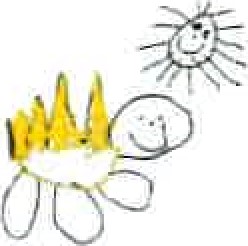 Gorran Pre School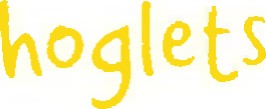 Employment2.1 Employment and staffing(Including vetting, contingency plans, training and development)Policy StatementAt Gorran Pre-School Hoglets we provide a staffing ratio in line with the Welfare requirements of the Early Years Foundation Stage to ensure that children have sufficient individual attention and to guarantee care and education of a high quality. Our staff are appropriately qualified and we carry out checks for criminal and other records through the Criminal Records Bureau in accordance with statutory requirements.EYFS key themes and commitmentsProceduresRatiosTo meet this aim we use the following ratios of adult to children: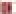 children under two years of age: 1 adult : 3 children; 	children aged two years of age: 1 adult : 4 children; and 	children aged three to seven years of age: 1 adult : 8 children  A minimum of two staff/adults are on duty at any one time.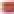 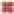 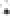 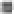 We use a key person approach to ensure that each child has a named member of staff with whom to form a relationship and who plans with parents for the child's well-being and development in the setting. The key person meets regularly with the family for discussion and consultation on their child's progress. We hold regular staff meetings to undertake curriculum planning and to discuss children's progress, their achievements and any difficulties that may arise from time to time.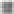 Vetting and staff selectionWe work towards offering equality of opportunity by using non-discriminatory procedures for staff recruitment and selection.All staff have job descriptions which set out their staff roles and responsibilities.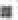  We welcome applications from all sections of the community. Applicants will be considered on the basis of their suitability for the post, regardless of marital status, age, gender, culture, religious belief, ethnic origin or sexual orientation. Applicants will not be placed at a disadvantage by our imposing conditions or requirements that are not justifiable.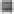 We use Ofsted guidance on obtaining references and enhanced criminal record checks through the Criminal Records Bureau for staff and volunteers who witl have unsupervised access to children. This is in accordance with requirements under the Safeguarding VulnerableGroups Act 2006 for the vetting and barring scheme.	We keep all records relating to employment of staff and volunteers, in particular those demonstrating that checks have been done, including the date and number of the enhanced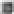 CRB check.Changes to staff	We inform Ofsted of any changes in the person responsible for our setting.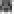 Training and staff developmentOur setting leader and deputy hold the CACHE Level 3 Diploma in Pre-school Practice or an equivalent qualification and a minimum of half of our staff hold the CACHE Level 2 Certificate in Pre-school Practice or an equivalent or higher qualification.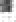 We provide regular in-service training to all staff - whether paid staff or committee - through thePre-school Learning Alliance and extemal agencies.Our setting budget allocates resources to training.	We provide staff induction training in the first week of employment. This induction includes our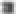 Health and Safety Policy and Safeguarding Children and Child Protection Policy. Other policies and procedures will be introduced within an induction plan. We support the work of our staff by holding regular supervision meetings and appraisals.  We are committed to recruiting, appointing and employing staff in accordance with all relevant legislation and best practice.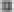 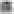 Managing staff absences and contingency plans for emergenciesOur staff take their holiday breaks when the setting is closed. Where staff may need to take time off for any reason other than sick leave or training, this is agreed with the manager with sufficient notice. Where staff are unwell and take sick leave in accordance with their contract of employment, we organise cover to ensure ratios are maintained.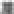 Sick leave is monitored and action is taken where necessary in accordance with the contract of employment.We have contingency plans to cover staff absences, as follows:We have a bank of helpers we can call on to cover ratio. In addition, Parent's Help rota is continuously running and the parent help would be used to further help. If no parent help is available a member of the management committee will cover the absent member of staff.This policy was adopted at a meeting ofHeld onDate to be reviewedSigned on behalf of the management committeeName of signatoryRole of signatory (e.g. chair)Gorran Preschool	name of settingOctober 2019	(date)October 2020	(date)Michelle BeardPreschool Leader/Nominated PersonA Unique Child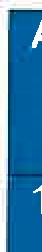 PositiveRelationshipsEnablingEnvironments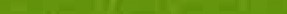 Learning and Development1 .3 Keeping safe2.4 Key person3.4 The wider context